Publicado en Madrid el 02/12/2022 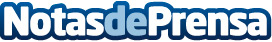 Salus Mayores Centros de Día y Ayudas EconómicasTodas las personas desean vivir en sus casas toda la vida. Según se van cumpliendo años puede ocurrir que se necesite ayuda, como cuidados y/o tratamientos especializados ya sea por el deterioro propio de la edad o por enfermedades neurodegenerativas. Llegados a este caso, ¿se puede vivir en el propio hogar?Datos de contacto:Salus Mayores 11 SL91 125 41 79Nota de prensa publicada en: https://www.notasdeprensa.es/salus-mayores-centros-de-dia-y-ayudas_1 Categorias: Finanzas Madrid Solidaridad y cooperación http://www.notasdeprensa.es